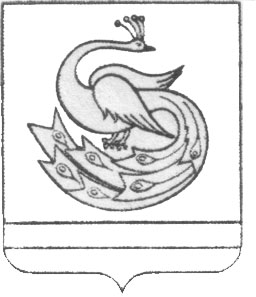 АДМИНИСТРАЦИЯ ПЛАСТОВСКОГО ГОРОДСКОГО ПОСЕЛЕНИЯ                     П О С Т А Н О В Л Е Н И Е«__24__»_ноября________2016 г.                                                                №_670_О разработке проекта планировки с проектом межевания в его составе территорий линейных объектов«Газоснабжение жилого дома 62апо улице Тимуровской в г. Пласте»В соответствии со статьями 42, 43, 45, 46 Градостроительного кодекса Российской ФедерацииПОСТАНОВЛЯЮ:1.Разработать проект планировки с проектом межевания в его составе территорий линейных  объектов     «Газоснабжение жилого дома 62апо улице Тимуровской в г. Пласте», согласно генеральному плану Пластовского городского поселения.2.Отделу архитектуры администрации Пластовского муниципального района (Ревченко О.Н.) подготовить задание на разработку документации по планировке территории;3.Настоящее постановление опубликовать в газете «Знамя Октября» и  разместить на официальном сайте администрации Пластовского городского поселения в сети Интернет.4.Контроль за исполнением настоящего  постановления возложить на заместителя       главы      Пластовского   городского    поселения Голикову Е.А.5.Настоящее постановление вступает в силу со дня опубликования и действует в течении двух лет.Глава Пластовского городскогопоселения                                                                                       А.А. Середин